Куда: г. ,Уважаемые господа!Коммерческое предложение №0255Т от 13.08.2021 г.Компания «Спецприцеп» совместно с официальным дилером по РФ ООО "МаксКар" благодарит Вас за интерес к нашей продукции и имеет честь представить ее Вам в виде коммерческого предложения.В соответствии с Вашим запросом, предлагаем Вашему вниманию полуприцеп со следующими техническими параметрами. Цена указана в рублях с НДС 20%, на условиях самовывоза из г. Твери.Высокорамный трал SPECPRICEP 994282, балансир BPW, 57 т, 10000х3300 мм. в наличии в г. Тверь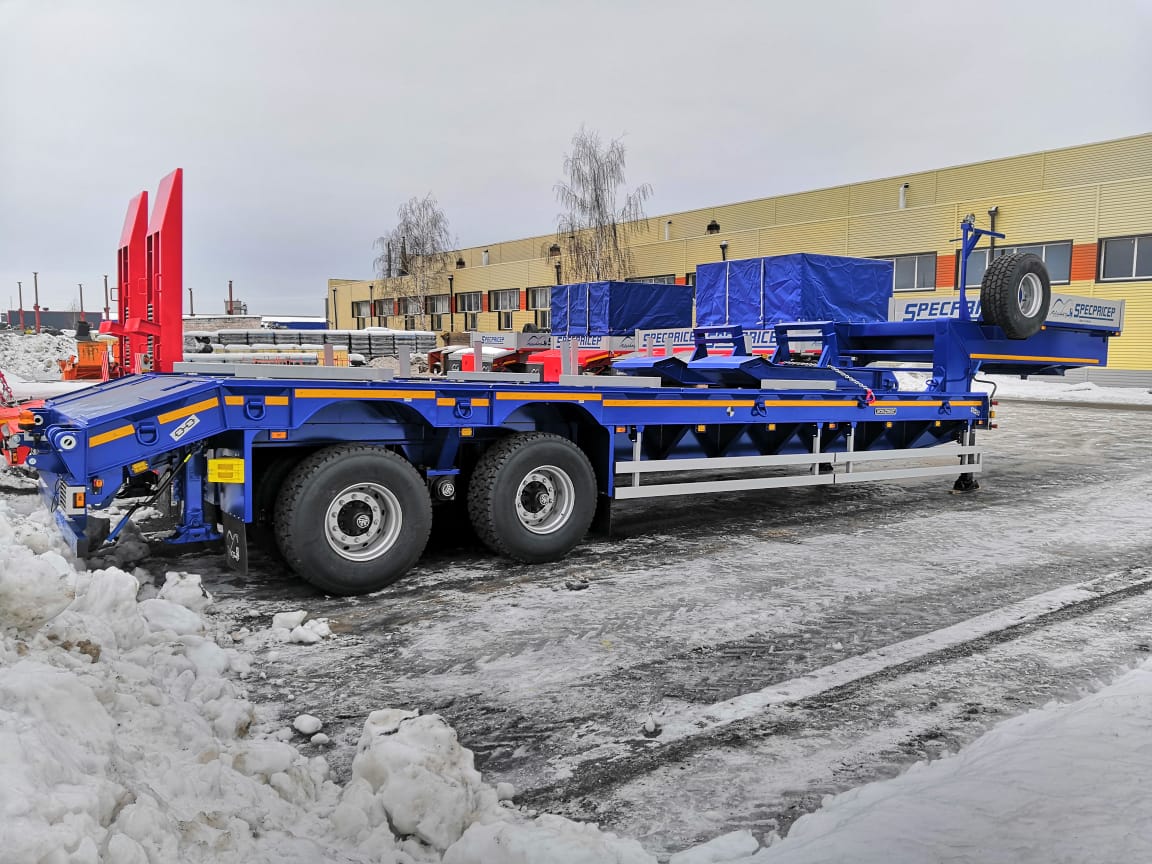 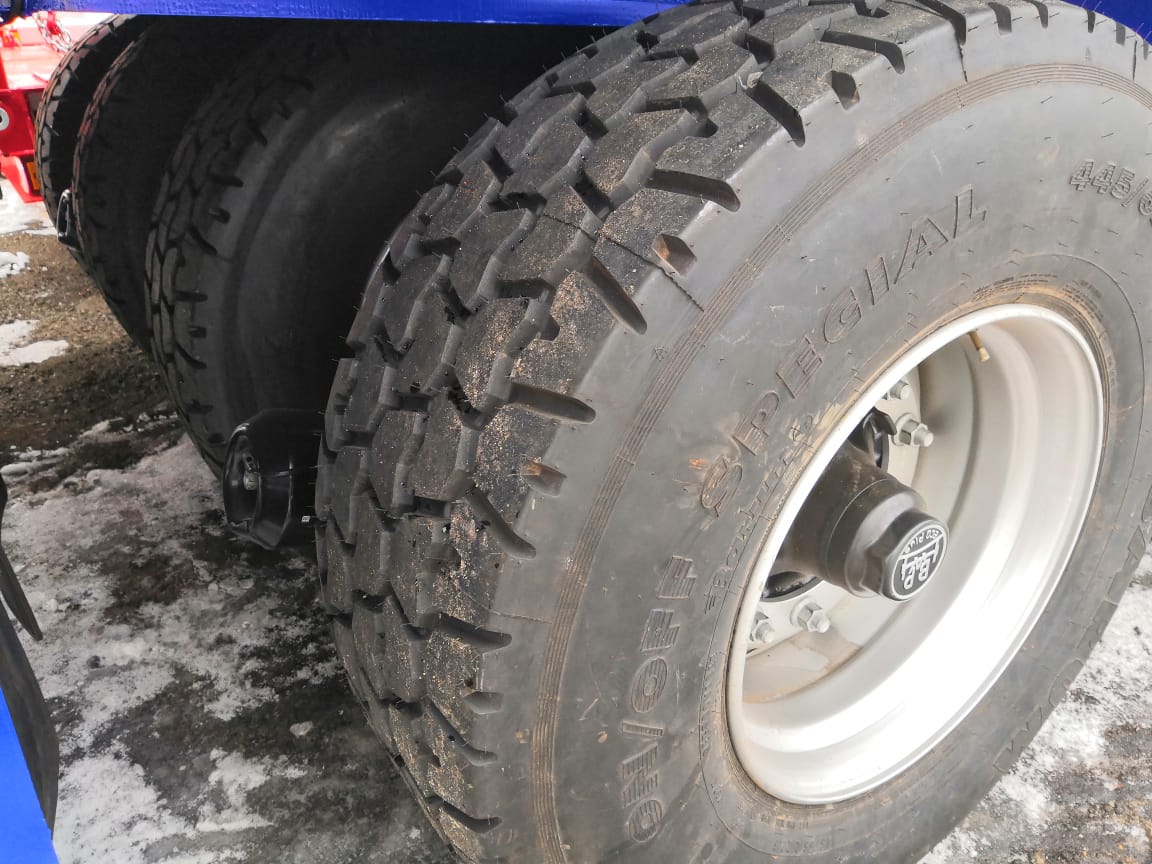 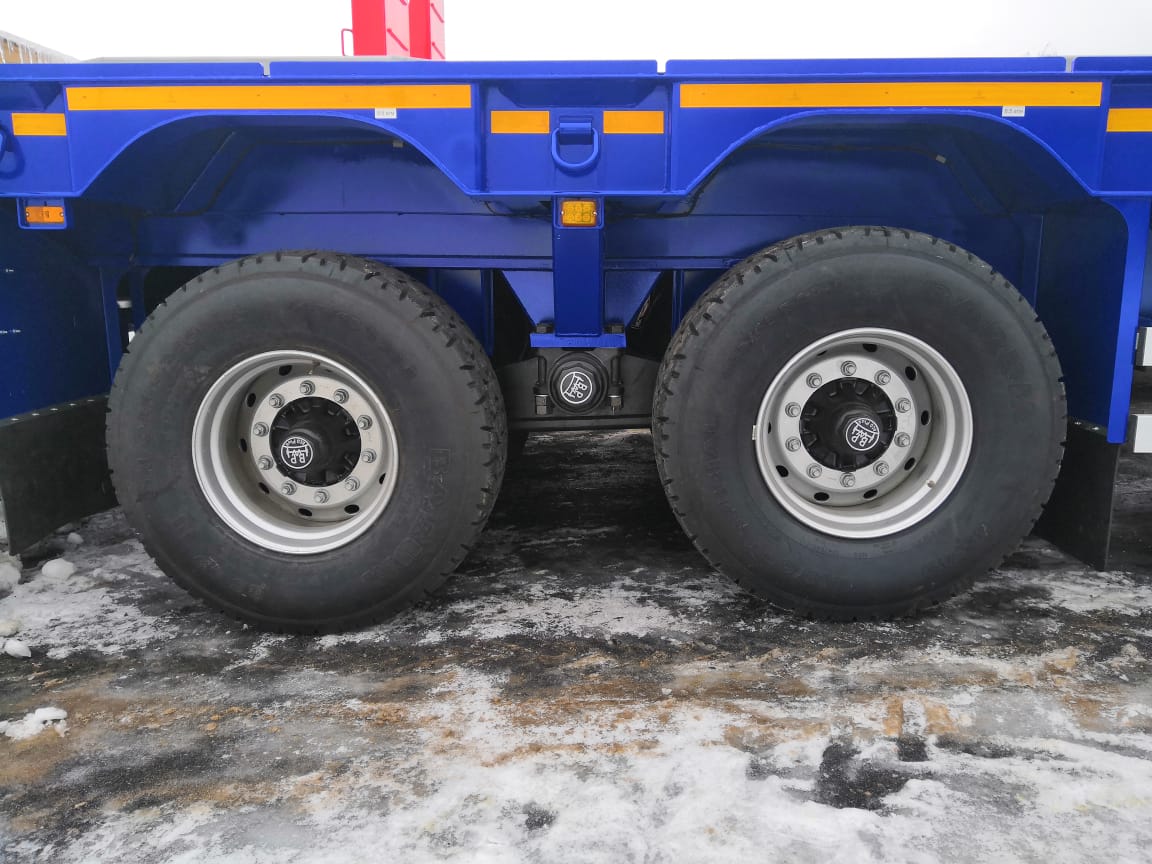 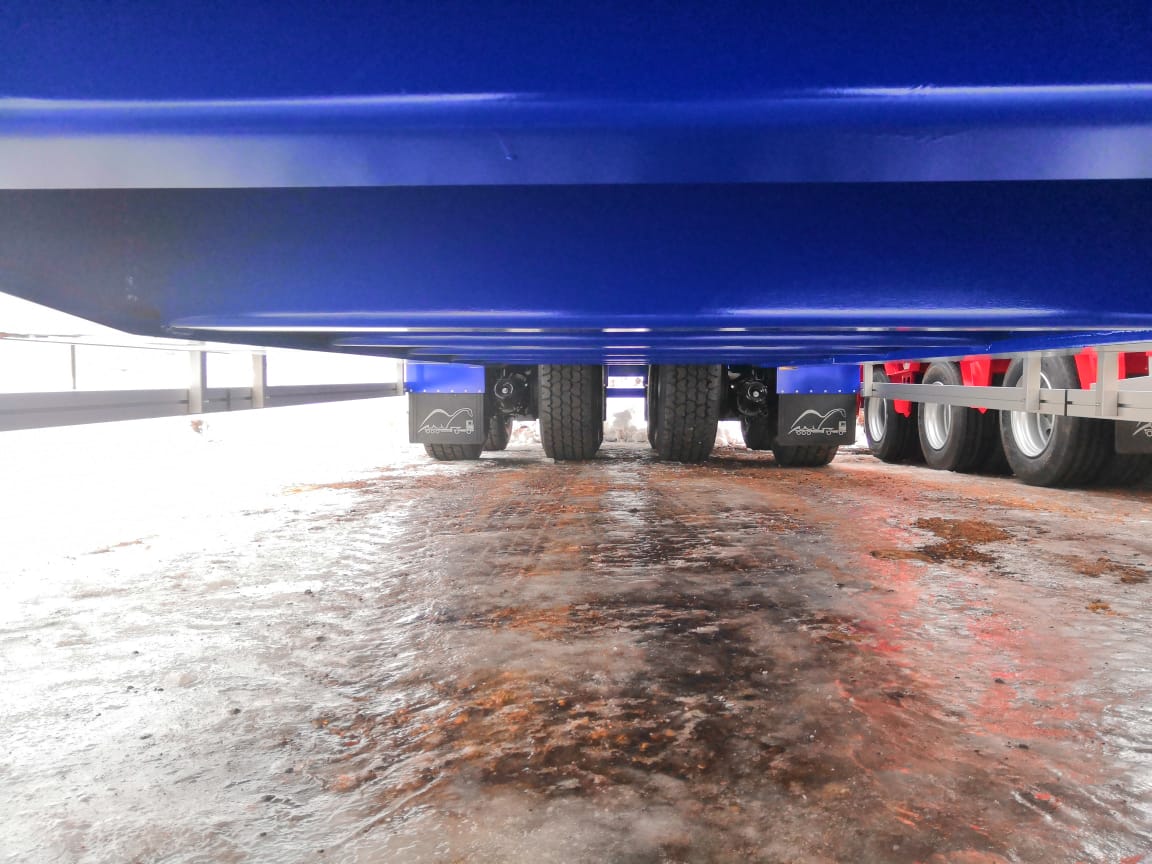 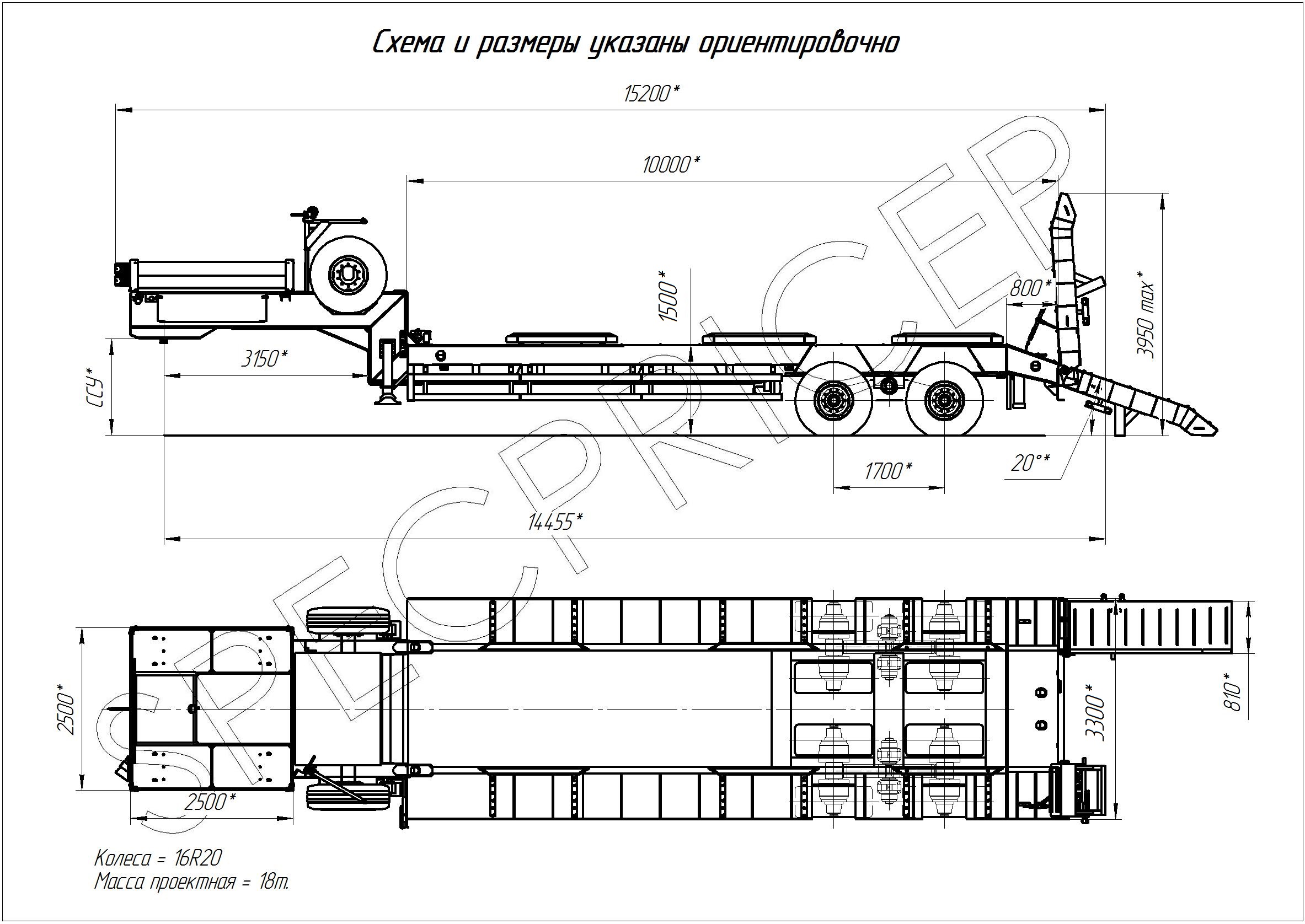 Скачать фото с сайта:https://www.maxcar54.ru/catalog/pritsepy-i-polupritsepy/traly/vysokoramnyy-tral-specpricep-994282-57-balansir-bpw-10000kh3300-mm/Срок поставки: в наличии в г. Тверь.Условия оплаты – предоплата 100%,Доставка до Комсомольска-на-Амуре с оформлением разрешения на негабарит по согласованию.Срок действия коммерческого предложения до 31.08.2021 г.          Гарантия: 12 месяцев.Производство ООО «Компания «Спецприцеп» сертифицировано по ISO 9001 (регистрационный № РОСС RU.ИС06.К00058).Компания «Спецприцеп» заинтересована во взаимовыгодном и долгосрочном сотрудничестве с Вами.посмотрите наши свежие фото и видео с завода:https://cloud.mail.ru/public/KFuT/zN7hXQ3HhС уважением, Карнаков Вячеслав Владимирович
директор ООО "МаксКар"Официальный дилер завода «СпецПрицеп»
8 (383) 233-32-53
8-913-752-39-768-913-477-09-39 (служебный)
стоянка – Федеральная трасса Р-254, северный обход Новосибирска, п. Садовый, ул. Пасечная, 10, (пост ГИБДД, гостиница «У самовара»)
maxcar54@mail.ruwww.maxcar54.ruhttps://www.youtube.com/channel/UCIiFI5uro5xB8fkw0N0pyRg/videoshttps://www.instagram.com/maxcar54ru/Обозначение полуприцепаSPECPRICEP 994282Тип полуприцепаАвтомобильный двухосныйОсновной тягач седельныйМасса перевозимого груза, кг57 000Масса снаряженного полуприцепа, кг, ориентировочно19 000Технически допустимая максимальная (полная) масса полуприцепа, кг, ориентировочно 76 000Технически допустимая максимальная масса на (распределение полной массы на дорогу), кг ориентировочно- через седельно-сцепное устройство тягача - через шины колес двухосной тележки27 00049 000Габаритные размеры полуприцепа в транспортном положении, мм, не более:- длина- ширина- высота (max) 15 2003 3003 950Размеры грузовой платформы, мм, не более:- длина- ширина- высота (погрузочная высота под нагрузкой)10 0003 3001 500Высота ССУ (без нагрузки/с нагрузкой) 1 800 / 1 750(возможно занижение высоты седла на заводе до 1 500 /1 450)Рама полуприцепаСиловые элементы рамы изготовлены из высокопрочной, низколегированной сталиНастилМеталлический (усиленный)Переднее опорное устройствоМеханическое, двухскоростноеПодвеска   BPW пр-ва Германия ( балансирная подвеска)Количество осей, шт2 (стационарные)Оси, производитель.BPW пр-ва ГерманияКоличество колес, шт:- всего- в том числе запасных91Шины445/65R22.5Давление в шинах, кПа (кгс\см2)850 (8,5)Тормозная системавоздушная тормозная система на всех колесаEBS Wabco (Германия)Сцепной шкворень90 мм (3.5'') по ГОСТ 12017-81ЭлектрооборудованиеДвухпроводное с питанием от тягача, напряжением 24 В. Количество и расположение приборов по ГОСТ 8769-75, разъемные соединения по ГОСТ 9200-76Комплектация:- трапы механические с углом заезда 20°,- механические опоры на скосе,- лебедка для подъема запасного колеса, - люк для обслуживания гусака,- алюминиевые съемные борта на гусаке 400 мм,- грунтозацепы на раме,- оцинкованный направляющий брус (стопора от бокового смещения),- петли для закрепления груза RUD,- брызговики,- противооткатные упоры 2 шт. SUER, - оцинкованные выдвижные знаки негабаритного ТС с импульсными фонарями 4 шт.,- боковая защита,- проблесковый маячок,- сумка с ЗИП.Покраска: Перед покраской рама полуприцепа походит дробеструйную обработку и частичную обработку цинком.Наносится антикоррозионный грунт и эмаль в 2 слоя. Контурная светоотражающая пленкаЦвет полуприцепа: синий.Документация- паспорт на Товар; - инструкции по эксплуатации и хранению ТовараЦена в данной комплектации:Новый на заказ на март 20212 г. - 6 790 000 руб., 2020 г.в. в наличии со скидкой - 5 300 000,00  руб. с НДС 20%.Ориентировочный срок поставки:Готов к отгрузке в г. Тверь, проезд Мелиораторов, 3БУсловия поставки:           оплата в российских рублях 100%.Гарантия:12 месяцев 